Addition of TriStar Northcrest facility Meditech access     Go Live: 06-28-22With the acquisition of TriStar Northcrest, Meditech access will be added to all users that currently have multi-facility access. Current Meditech access will remain the same. Meditech access will be scripted in for users over a 1-2 week period of time. There should be no impact to a user if scripting is completed while the user is in Meditech.Please pay special attention to the renumbering of the main menu as the new facility is added.   Old View                                                                          New View                                   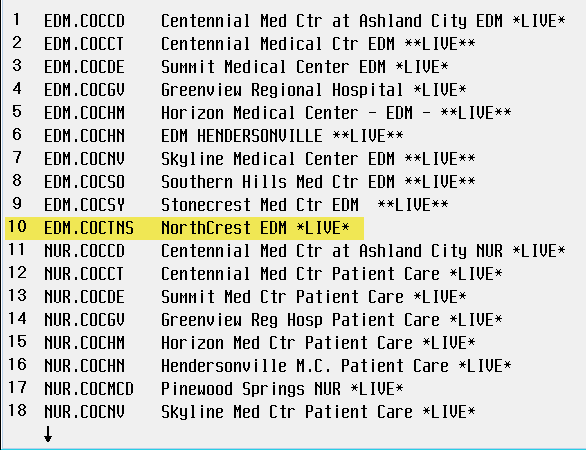 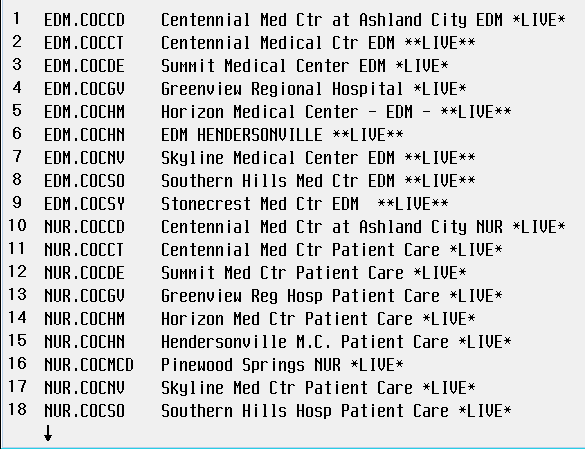 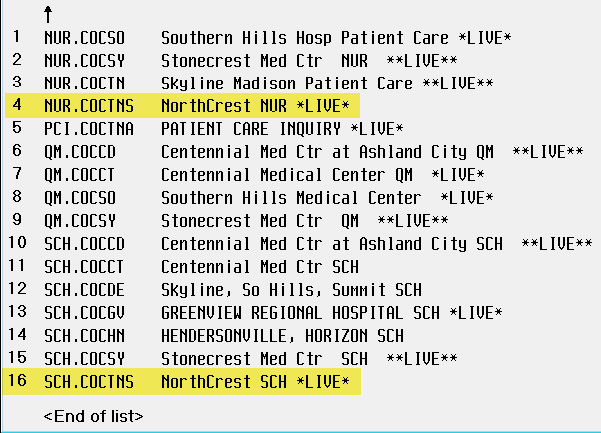 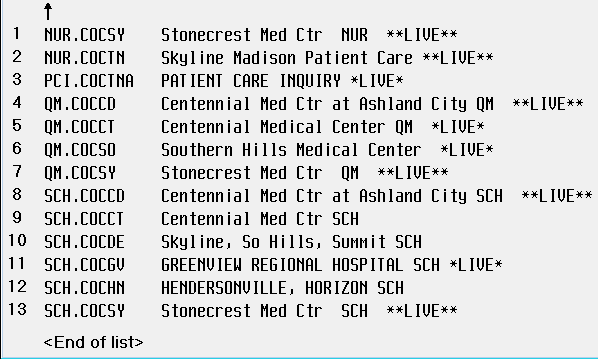 